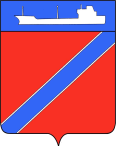 ПОСТАНОВЛЕНИЕАДМИНИСТРАЦИЯ ТУАПСИНСКОГО ГОРОДСКОГО ПОСЕЛЕНИЯТУАПСИНСКОГО РАЙОНАот 26.08.2016                                                                              № 1342   г. ТуапсеО назначении публичных слушанийв Туапсинском городском поселении, назначении уполномоченного органа по проведению публичных слушаний и утверждении порядка учета предложений и рекомендаций, участия граждан в публичных слушанияхВ соответствии с Градостроительным кодексом Российской Федерации, Федеральным законом от 6 октября 2003 года № 131-ФЗ «Об общих принципах организации местного самоуправления в Российской Федерации», решением Совета Туапсинского городского поселения Туапсинского района от 27 мая 2008 года № 2.3 «О принятии положения о публичных слушаниях в Туапсинском городском поселении Туапсинского района», Правилами землепользования и застройки Туапсинского городского поселения Туапсинского района, утвержденными решением Совета Туапсинского городского поселения Туапсинского района от 24 сентября 2015 года № 43.2, постановлением администрации Туапсинского городского поселения Туапсинского района от 1 июня 2015 года № 536 «Об утверждении Положения о комиссии по землепользованию и застройке Туапсинского городского поселения, состава комиссии по землепользованию и застройке Туапсинского городского поселения»,  п о с т а н о в л я ю:Назначить проведение публичных слушаний в Туапсинском городском поселении на 14 сентября 2016 года по следующим вопросам:1) предоставление разрешения на условно разрешенный вид использования земельного участка, категория земель: земли населенных пунктов – АЗС, площадь: 787 кв.м., адрес: Краснодарский край, г. Туапсе, ул. Ленских рабочих, 40, кадастровый номер: 23:51:0102002:17, испрашиваемый вид разрешенного использования: для размещения объектов транспорта (автозаправочных и газонаполнительных станций);2) предоставление разрешения на условно разрешенный вид использования земельного участка, категория земель: земли населенных пунктов – АЗС, площадь: 600 кв.м., адрес: Краснодарский край, г. Туапсе, ул. Ленских рабочих, 41, кадастровый номер: 23:51:0102002:79, испрашиваемый вид разрешенного использования: для размещения объектов транспорта (автозаправочных и газонаполнительных станций);3) предоставление разрешения на условно разрешенный вид использования земельного участка, категория земель: земли населенных пунктов – для целей, не связанных со строительством (благоустройство территории), площадь: 165 кв.м., адрес: Краснодарский край, г. Туапсе, пер. Светлый, (в районе участка 9 «г»), кадастровый номер: 23:51:0202009:1181, испрашиваемый вид разрешенного использования: для размещения жилых домов блокированной застройки, для размещения многоквартирных жилых домов не выше 5 этажей;4) предоставление разрешения на условно разрешенный вид использования земельного участка, категория земель: земли населенных пунктов – для целей, не связанных со строительством (благоустройство территории), площадь: 172 кв.м., адрес: Краснодарский край, г. Туапсе, пер. Светлый, (в районе участка 9 «г»), кадастровый номер: 23:51:0202009:1182, испрашиваемый вид разрешенного использования: для размещения жилых домов блокированной застройки, для размещения многоквартирных жилых домов не выше 5 этажей;5) предоставление разрешения на условно разрешенный вид использования земельного участка, категория земель: земли населенных пунктов – земли под домами индивидуальной жилой застройки, площадь: 496 кв.м., адрес: Краснодарский край, г. Туапсе, ул. Бондаренко, 7, кадастровый номер: 23:51:0102001:177, испрашиваемый вид разрешенного использования: земли под домами индивидуальной жилой застройки, для размещения объектов розничной торговли;6) предоставление разрешения на условно разрешенный вид использования земельного участка, категория земель: земли населенных пунктов – при домовладении, площадь: 511 кв.м., адрес: Краснодарский край, г. Туапсе, ул. Говорова, 1, кадастровый номер: 23:51:0202008:577, испрашиваемый вид разрешенного использования: земли под домами индивидуальной жилой застройки, для размещения индивидуального (одноквартирного) жилого дома, для размещения объектов розничной торговли;7) предоставление разрешения на отклонение от предельных параметров разрешенного строительства на земельном участке, категория земель: земли населенных пунктов – для размещения продовольственных и промтоварных магазинов, площадь: 67 кв.м., адрес: Краснодарский край, г. Туапсе, ул. Победы, кадастровый номер: 23:51:0102014:3241, путем установления следующих параметров: отступ от границ земельного участка: расстояние от т. 1 до т. 3 до планируемой зоны застройки – 0,5 метров; от т. 3до т. 1зона застройки – по границе земельного участка.Назначить уполномоченным органом по организации и проведению публичных слушаний по вопросам, указанным в пункте 1 настоящего постановления, комиссию по землепользованию и застройке Туапсинского городского поселения (далее – Комиссия).Утвердить порядок учета предложений и рекомендаций, участия граждан в публичных слушаниях по вопросам, указанным в пункте 1 настоящего постановления (прилагается).4. Комиссии направить сообщения о проведении публичных слушаний правообладателям земельных участков, имеющих общие границы с земельными участками, применительно к которым запрашиваются разрешения, согласно пункту 1 настоящего постановления.5. Отделу юридического обеспечения, по взаимодействию с представительным органом, организации работы с обращениями граждан, общественностью и СМИ (Дроботова) опубликовать настоящее постановление, информационное сообщение о проведении публичных слушаний, заключение о результатах публичных слушаний в газете «Мой Туапсе».6. Отделу имущественных и земельных отношений (Винтер) разместить настоящее постановление на официальном сайте администрации Туапсинского городского поселения Туапсинского района в сети Интернет.7. Контроль за выполнением настоящего постановления оставляю за собой.8. Постановление вступает в силу со дня его подписания.Исполняющий обязанностиглавы Туапсинского городского поселения                                                                         Е.М. Балантаева                                                                                                                                    ПРИЛОЖЕНИЕ УТВЕРЖДЕН постановлением администрации Туапсинского городского поселения Туапсинского районаот « 26» 08 2016 года № 1342ПОРЯДОКучета предложений и рекомендаций, участия граждан в публичных слушаниях по вопросам землепользования и застройки Туапсинскогогородского поселения Туапсинского района1. Население Туапсинского городского поселения со дня опубликования (обнародования) постановления администрации Туапсинского городского поселения Туапсинского района о назначении публичных слушаний вправе участвовать в обсуждении вопросов публичных слушаний в следующих формах:проведения собраний граждан по месту жительства;массового обсуждения вопросов публичных слушаний, предусмотренном настоящим Порядком учета предложений и рекомендаций, участия граждан в публичных слушаниях по вопросам землепользования и застройки города Туапсе (далее - Порядок);в иных формах, не противоречащих действующему законодательству.2. Предложения населения по опубликованным (обнародованным) вопросам публичных слушаний могут вноситься не позднее 5 дней до даты назначения публичных слушаний в Комиссию по землепользованию и застройке Туапсинского городского поселения (далее – Комиссия) и рассматриваются ею в соответствии с настоящим Порядком.3. Внесенные предложения регистрируются Комиссией.4. Предложения должны соответствовать Конституции Российской Федерации, требованиям Федерального закона от 6 октября 2003 года                      № 131-ФЗ «Об общих принципах организации местного самоуправления в Российской Федерации», федеральному законодательству, законодательству Краснодарского края, муниципальным правовым актам Туапсинского городского поселения.5. Предложения должны соответствовать следующим требованиям: обеспечивать однозначное толкование предлагаемых решений по вопросам публичных слушаний;не должны допускать противоречие либо несогласованность с положениями Генерального плана и Правил землепользования и застройки Туапсинского городского поселения.6. Предложения, внесенные с нарушением требований и сроков, предусмотренных настоящим Порядком, по решению Комиссии могут быть оставлены без рассмотрения.7. По итогам изучения, анализа и обобщения внесенных предложений Комиссия составляет заключение.8. Заключение Комиссии на внесенные предложения должно содержать следующие положения:общее количество поступивших предложений;количество поступивших предложений, оставленных в соответствии с настоящим Порядком без рассмотрения;отклоненные	предложения ввиду несоответствия требованиям, предъявляемым настоящим Порядком;предложения, рекомендуемые рабочей группой к отклонению;предложения, рекомендуемые рабочей группой для рассмотрения на публичных слушаниях.9. Комиссия представляет на публичных слушаниях свое заключение с приложением всех поступивших предложений.10. Итоги рассмотрения поступивших предложений с обязательным содержанием принятых предложений подлежат включению в заключение Комиссии о результатах публичных слушаний.Начальник отдела имущественных и земельных отношений                                                                        М.А. Винтер